Сенсорно-дидактическая игра «Во саду ли, в огороде!»В этом году совместными усилиями воспитателя коррекционной группы и учителя-логопеда была разработана и апробирована на практике сенсорно-дидактическая игра «Во саду ли, в огороде!»Почему выбор остановился именно на сенсорной игре? Так как в нашей группе воспитываются дети с ограниченные возможности здоровья, а одной из причин проблем речевого развития являются нарушения, связанные с переработкой сенсорной информации. Познание окружающего мира начинается с ощущений и восприятия. Чем богаче ощущения и восприятия, тем шире и многограннее будут полученные ребёнком сведения об окружающем мире.Сенсорное развитие детей  с ОВЗ дошкольного возраста отличается качественным своеобразием. При условии, что у детей зрение и слух физиологически сохранны, но процесс восприятия, который является компонентом сенсорного развития, несколько затруднён: снижен его темп, сужен объём, недостаточна точность восприятия (зрительного, слухового, тактильно-двигательного).Затруднена ориентировочно-исследовательская деятельность, направленная на исследование свойств и качеств предметов. Требуется большее количество практических проб при решении наглядно-практических задач, дети затрудняются в обследовании предмета.Также у детей с ОВЗ неустойчивое внимание, быстрое забывание пройденного материала, особенно вербального (речевого). Большинство детей имеют двигательные расстройства: они моторно не ловки, снижена моторная память, быстро утомляются, имеют пониженную работоспособность. Поэтому детям с ОВЗ легче выполнять задания, представленные не в речевом, а в наглядном виде, подкрепляемые сенсорно-тактильными ощущениями.Игра представляет собой не отдельно взятые элементы, а единый сюжет.Сенсорно-дидактическая игра «Во саду ли, в огороде!»Цель игры: расширять представления детей о многообразии мира,   сезонных изменениях в природе через дидактические игры средствами сенсорно-тактильных эталонов. 	Задачи: - учить обследовать предмет, выделяя форму, цвет, величину; - учить узнавать и называть овощи, фрукты, диких и домашних животных, называть свойства предметов; - формировать представления детей о том, где растут овощи и фрукты и где живут дикие и домашние животные; - упражнять в умении устанавливать сходства и различия между предметами; - развивать логическое мышление, память, речь; - воспитывать дружеские взаимоотношения в ходе игры.Игра используется  как в непосредственной образовательной деятельности, так и в свободной деятельности детей. Рассмотрим на примерах. В данный момент отображено время года – зима.На занятиях по ознакомлению с окружающим миром: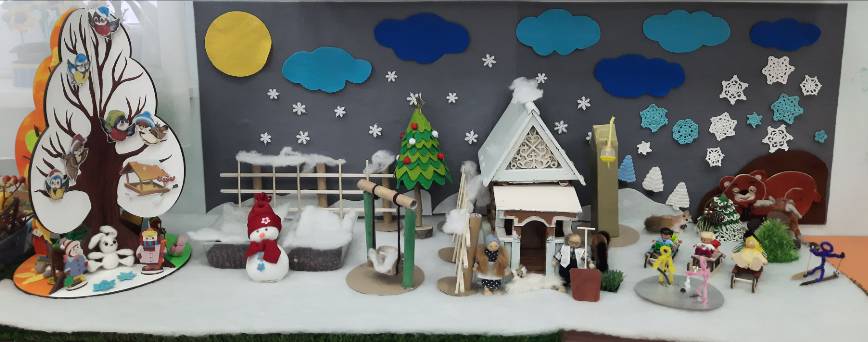 - «Назови признаки зимы» (снег, сугробы, деревья голые, солнце не яркое, небо облачное);- условия жизни птиц (зимующие птицы снегири, синицы, кормушка);- условия жизни зверей зимой (медведь спит в берлоге, у зайца белая шкурка);- зимние забавы: катание на санках, на лыжах, на коньках, снеговики из снега;- одежда зимой.Речевые игры и упражнения:- «Посчитай» (на согласование существительных с числительным);- «Назови, где?» (употребление предлогов в речи);- «Расскажи, какой? Какая? Какие?» (обогащение прилагательными);- «Расскажи, что делает?»Развитие элементарных математических представлений:- «Один – много»;- «Посчитай, сколько» (птиц, снежинок, снеговиков);- Решение математических задач.Дидактические игры:- «Найди две одинаковые снежинки»;- «Четвёртый лишний»;- «Что изменилось?» «Кого (чего?) не стало?;- «Отгадай загадку, и найди отгадку».Маленький, беленькийПо лесочку прыг-прыг, По снежочку тык-тык. (Заяц)Хозяин лесной просыпается весной.А зимой под вьюжный вой спит в избушке снеговой. (Медведь)Всё лето стояли, зимы ожидали,Дождались зимы – помчались с горы. (Санки)Нос – морковка, руки – палки, вместо тела – снежный ком.Прояви, дружок, смекалку. Кто же это за углом?» (Снеговик)Игры на развитие фонематического слуха («Где звучит?», «Найди такую же») и развитие обоняния («Бабушкины заготовки»).Весна: - сезонные изменения весной: ярче светит солнце, сосульки, первоцветы;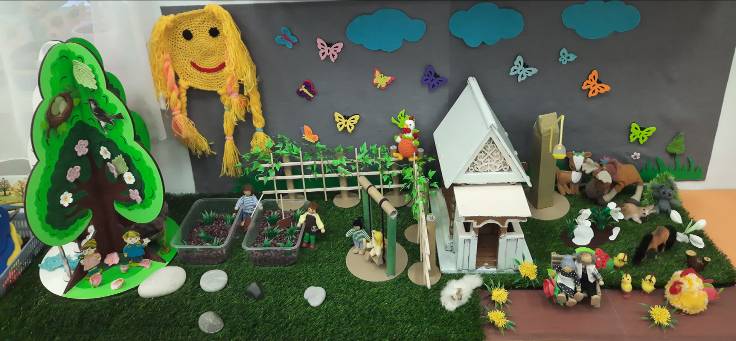 птицы вьют гнёзда, высиживают птенцов, просыпается медведь, заяц меняет шкурку с белой на серую);- труд людей весной.Лето: 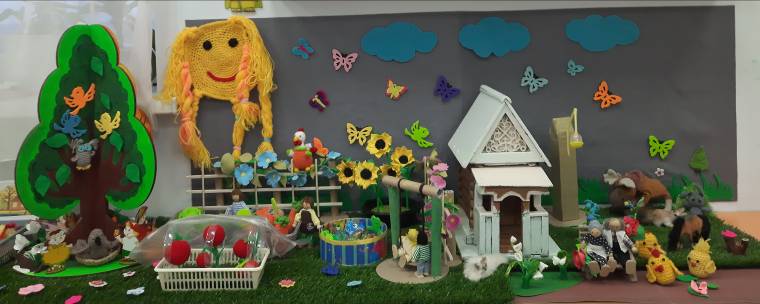 - признаки наступившего лета: ярко светит солнце, появляются насекомые, маленькие птенцы, вырастают цветы и т д.;- одежда летом; - игры в летний период.Осень: - признаки осени: солнце светит меньше,  осеннее явление - листопад, часто идут дожди;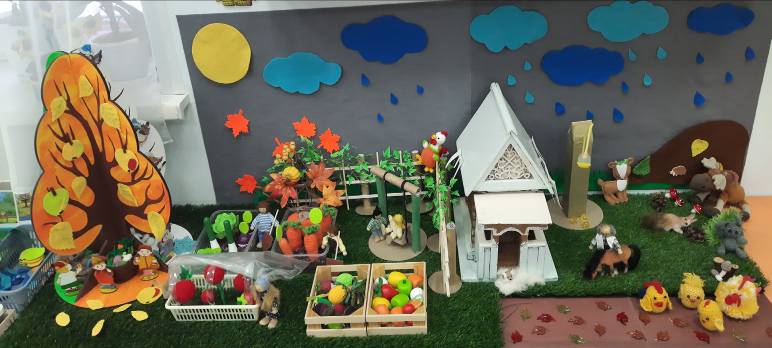 - созревает урожай, в лесу – грибы;- труд людей осенью.Хочется отметить, в изготовлении игры использованы разные по размеру и структуре материалы: большие и мелкие детали, мягкие и твёрдые по структуре, гладкие и шершавые, пушистые, колючие и т.д. Это способствует развитию мелкой моторики, а также скомпенсировать пониженную тактильную чувствительность у детей с ОВЗ.	Учитывая принципы развивающей среды (вариативность, полифункциональность, трансформируемость), данная игра трансформируется во все времена года. 	Поставленные задачи реализуются через все образовательные области: социально-коммуникативную, познавательную, речевую, художественно-эстетическую, физическую (мелкая моторика).